БОЙОРОҠ                                                                          РАСПОРЯЖЕНИЕ       2023 йыл 17 апрель  	         № 7-р                     17  апреля  2023 годаО создании штаба профилактики пожаров.	На основании Распоряжение Главы Республики Башкортостан № РГ-120 от 10.04.2023 «О введении  особого противопожарного режима», п о с т а н о в л я ю:      1.Создать оперативный штаб по профилактике пожаров на территории сельского поселения Ирсаевский сельсовет муниципального района Мишкинский район Республики Башкортостан на период работы с 17 апреля 2023 года по 15 мая 2023 и утвердить его состав (приложение №1) и график работы профилактических групп с 01.05.2023 по 10.05.2023 года (приложение №2);     2.Оперативному штабу оказывать содействие гражданам в выполнении требований и рекомендаций решения заседания КЧС и ОПБ РБ от 13.04.2023 года.    3.Рекомендовать оперативному штабу:    3.1. Ежедневно с 17.04.2023г. по 15.05.2023 г. и далее ежемесячно до 30 числа предыдущего месяца проводить контроль и мониторинг по многодетным, социально незащищенным группам населения, неблагополучным семьям, одиноко престарелым гражданам по приведению их жилища в соответствии с требованиями  пожарной безопасности, в том числе обращая особое внимание на эксплуатацию электрического и газового оборудования, печного отопления, наличия автономного пожарного извещателя, согласно утвержденного графика работы профилактических групп (приложение №2);  3.2. Ежедневно по пятницам с 17.04.2023 по 15.05.2023 г. и далее ежемесячно до 30 числа предыдущего месяца предоставлять информацию в ЕДДС до 16.00 часов о проводимой работе профилактичских групп, согласно приложения №3, для дальнейшей передачи информации в Центр службы профилактики пожаров.     4. Принимать неотложные меры по недопущению роста пожаров на территории сельского поселения:   4.1. Осуществлять взаимодействие с учреждениями и руководителями ведомств всех форм собственности по вопросам недопущения роста пожаров;  4.2. Обеспечить, в пределах компетенции, информирование населения по вопросам предупреждения гибели людей на пожарах.    5. Рекомендовать членам оперативного штаба по требованию руководителя штаба прибывать к месту сбора в установленные сроки.  6.  Контроль за исполнением данного распоряжения оставляю за собой.	     Глава  сельского поселения                                      С.В. Хазиев	БАШҠОРТОСТАН РЕСПУБЛИКАҺЫМИШКӘ  РАЙОНЫМУНИЦИПАЛЬ РАЙОНЫНЫҢИРСАЙ АУЫЛ СОВЕТЫАУЫЛ БИЛӘМӘҺЕХАКИМИӘТЕ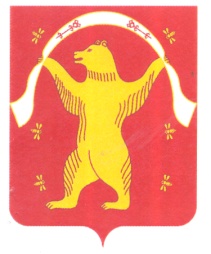 РЕСПУБЛИКА БАШКОРТОСТАНАДМИНИСТРАЦИЯСЕЛЬСКОГО ПОСЕЛЕНИЯИРСАЕВСКИЙ СЕЛЬСОВЕТМУНИЦИПАЛЬНОГО РАЙОНАМИШКИНСКИЙ РАЙОН